Nom : MendeleïevNom au complet : Dmitri MendeleïevPériode de temps : 1834-1904Nationalité : RussieDécouverte : il y a inventé le tableau périodique des éléments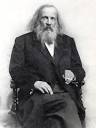 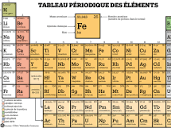 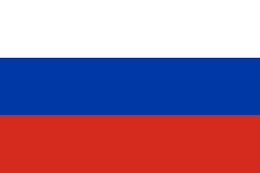 